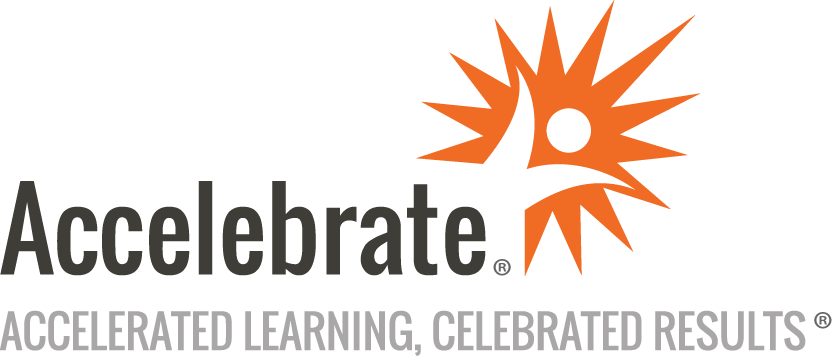 Mature Agile Team WorkshopCourse Number: AGL-158
Duration: 2 daysOverviewThis advanced workshop is designed for Agile teams who have been practicing Agile for at least a year and want a deep dive session that explores the unique challenges they are facing at this stage of their maturity. The activities and topics covered are customized to each team with a goal of filling the immediate gaps.This workshop includes the Agile Maturity Model team assessment so that the team and coach have clear visibility into their top strengths, gaps and growth areas. This workshop is completely customized to fit your team’s needs.You use YOUR own team’s challenges throughout the course. At the end of this course, the team develops an actionable growth plan to move to the next level of maturity.Note: This course is capped at 1 team of 9 people, and includes 2 instructors.PrerequisitesThe Advanced Agile training is intended to fine-tune the processes that your teams are already running. Therefore, attendees should include all Scrum team members, including Scrum masters, product owners, development teams, QA, and others.MaterialsAll attendees receive comprehensive courseware.Software Needed on Each Student PCFor in-person deliveries, attendees do not need computers for this course. We will provide full classroom setup instructions that will include seating in small groups, with supplies such as flipcharts, sticky notes, markers, and pens for the attendees and a projector and Internet connection for the instructor's laptop.Online deliveries for this interactive training will use an online meeting platform (such as Zoom, WebEx, GoTo, or Teams) to have face-to-face contact online, including use of breakout rooms for group activities.ObjectivesImprove clarity regarding the roles and expectations of the team and their leadershipLearn methods for improving estimating and planningImprove pre-planning activitiesDig deeper into team dynamic and ‘layer below the surface’ issuesIdentifying solutions to common team allocation and multitasking problemsIdentifying key skill gaps within the team and developing a skills roadmapGain alignment and common understanding of the Agile lifecycle end-to-endIdentifying key Agile engineering gapsLearning about stable teams and how work should flow through to the teamsOutlineIntroductionAssessment Individual Members Respond to the Online Agile Maturity ModelAssess Results – Strengths Weakness Opportunities and Threats Team AssessmentUnderstand Root CausesEstablish and Prioritize Items to Address in WorkshopTeam Learning Discussions and Exercises to Address Items Identified During AssessmentConclusion Review Changes to Process and/or Team BehaviorsDevelop SMART Objectives for Next 90 Days